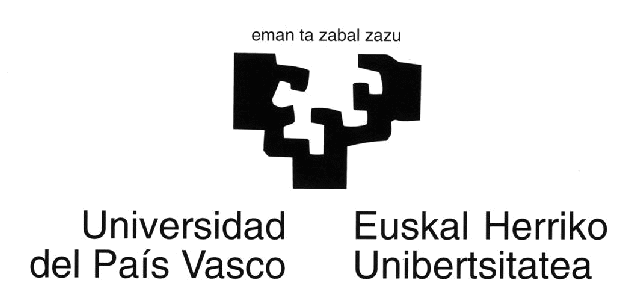 CONVOCATORIA PARA LA CONCESIÓN DE AYUDAS A LA INNOVACIÓN EN LA SOSTENIBILIDAD DE LA UPV/EHU  (2013)ANEXOSOLICITUD DE AYUDA A PROYECTOS DE INNOVACIÓN EN SOSTENIBILIDAD DE LA UPV/EHU (2013)VISTO BUENO DEL CONSEJO DE DEPARTAMENTO:EQUIPO SOLICITANTELas personas abajo firmantes declaran que:Se responsabilizan de la veracidad de los datos contenidos en la presente solicitud.Declaran no estar sujetos a cualquier tipo de restricciones o incompatibilidades para el desempeño del presente proyecto.Se comprometen en la realización de las tareas que se detallan en la presente solicitud.MEMORIA TÉCNICARESUMEN(Debe ser breve y no excederse de las 15 líneas, exponiendo sólo los aspectos más relevantes y los objetivos propuestos)RELEVANCIA DEL PROYECTO EN RELACIÓN CON LA UPV/EHUMETODOLOGÍA Y DESCRIPCIÓN DE LAS ACTIVIDADES QUE SE PROPONE DESARROLLARSe debe detallar y justificar con precisión la metodología y el plan de trabajo que se propone y debe exponerse la planificación temporal
de las actividades, incluyendo cronograma, principales hitos y entregables.PLAN DE TRABAJO: ACTIVIDADES Y PERSONA/S RESPONSABLES DE LA ACTIVIDADExperiencia previa de las personas que forman parte del equipoDescribir brevemente la experiencia de cada una de las personas que  forman parte del equipo en el ámbito del proyecto.ALINEACIÓN CON EL PLAN ESTRATÉGICO 2012-1017  Decribir en qué línea o líneas del Plan Estratégico 2012-2017 de la UPV/EHU se enmarca este proyecto. APLICABILIDAD DE LOS RESULTADOS DEL PROYECTO EN LA UPV/EHU.Deben tratarse aquí cómo se podrían incorporar los resultados del proyecto de investigación  a la gestión, investigación, docencia, transferencia… de la propia UPV/EHU. Incorporación o Impacto previsible de los resultados del proyectoUna vez incorporados los resultados del proyecto, describir el impacto esperado en la UPV/EHU. .OTROS ASPECTOSPROMOCIÓN DE LA IGUALDAD DE GÉNERO Y OPORTUNIDADESDescribir brevemente las acciones que se pretenden desarrollar para la promoción de la igualdad de género y oportunidades dentro del
proyecto. Si el objeto del proyecto es tratar con cuestiones de igualdad de género y oportunidades presentar como se abordarán estos
aspectos.OTROS ASPECTOS QUE DESEA DESCRIBIRDATOS DE LA PERSONA QUE FIGURA COMO RESPONSABLE DEL PROYECTODATOS DE LA PERSONA QUE FIGURA COMO RESPONSABLE DEL PROYECTOApellidos:                                                                 Nombre Departamento:Centro/Facultad:Teléfono contacto:                                                      E-mail:                                      PROYECTOPROYECTOAño:Código:Disciplina UNESCO:Área de la ciencia:Sector de actividad:Duración (meses):Título:PRESUPUESTOTOTALMATERIAL FUNGIBLEVIAJES Y DIETASOTROS GASTOSPEQUEÑO EQUIPAMIENTOTOTALNº1
2Nombre y apellidosD.N.I.DepartamentoTipo participaciónTipo
PersonaHoras de
dedicaciónFirmaPROYECTOPROYECTOTÍTULOPALABRAS
CLAVEActividades/TareasPERSONAS